KALDIRMA KUVVETİ10.2.2.1. Durgun akışkanlarda cisimlere etki eden kaldırma kuvvetinin basınç kuvveti farkından kaynaklandığını açıklar. ÖSYM sorularını çözer.2018-tyt 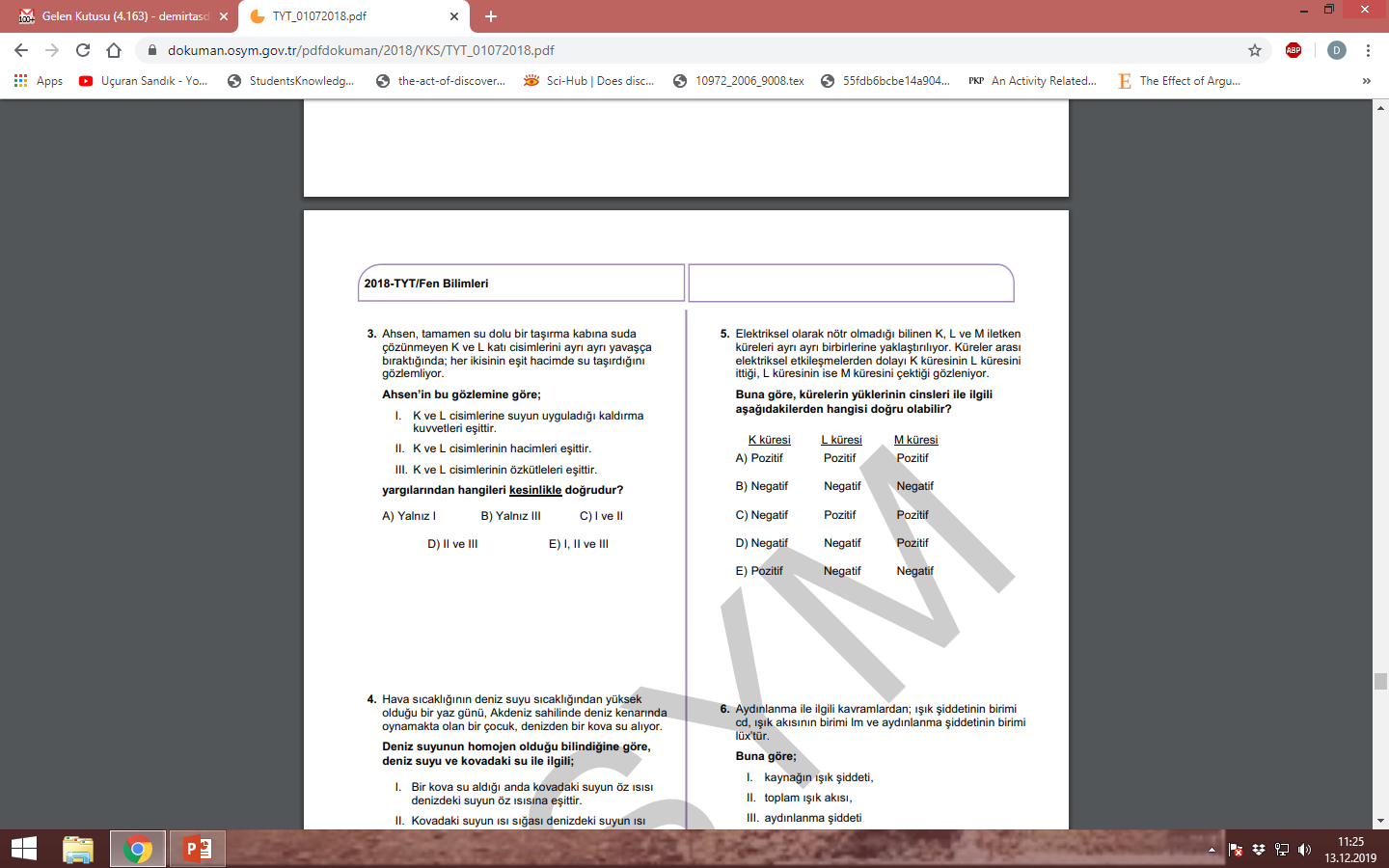 2017-ygs 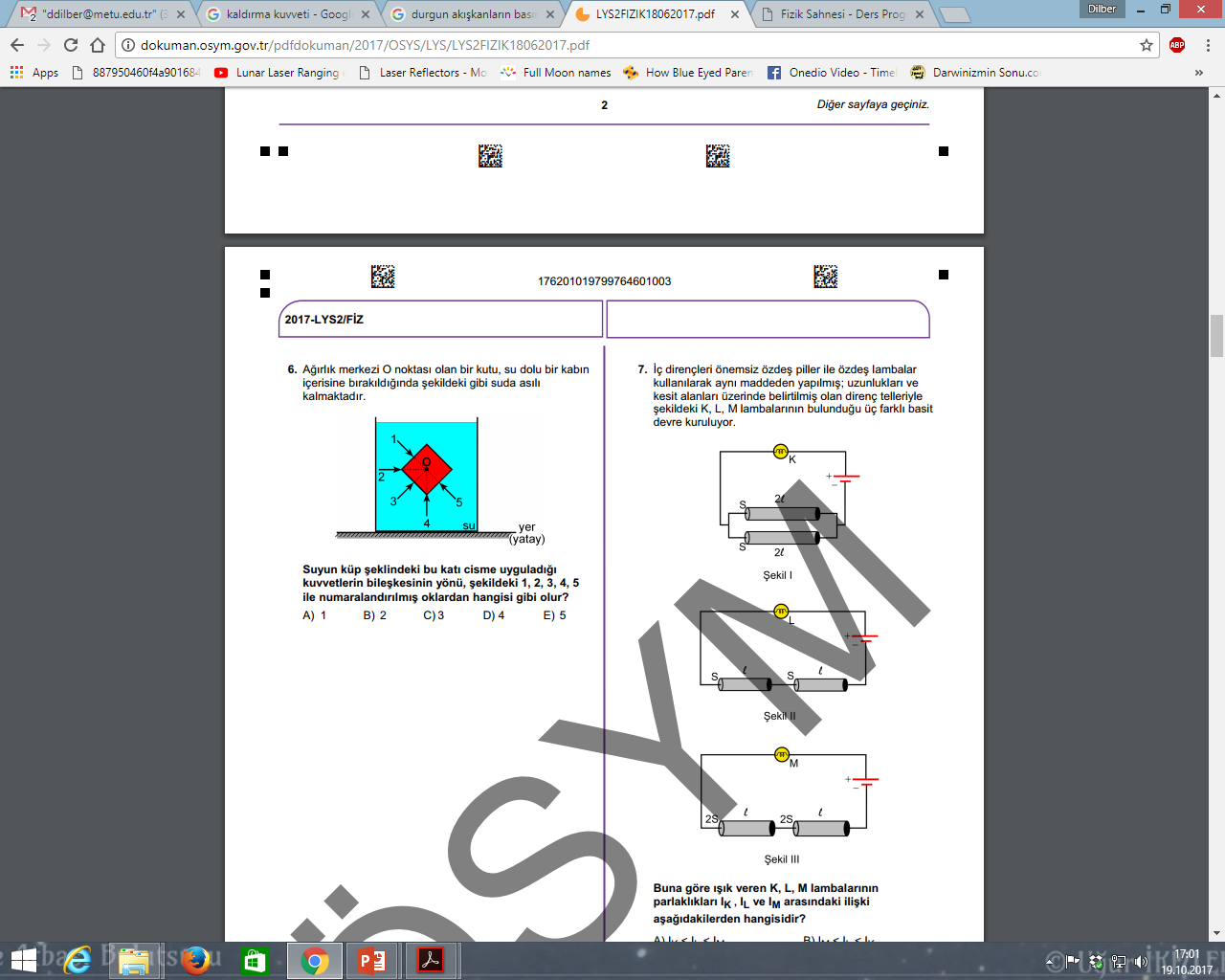 2017-ygs 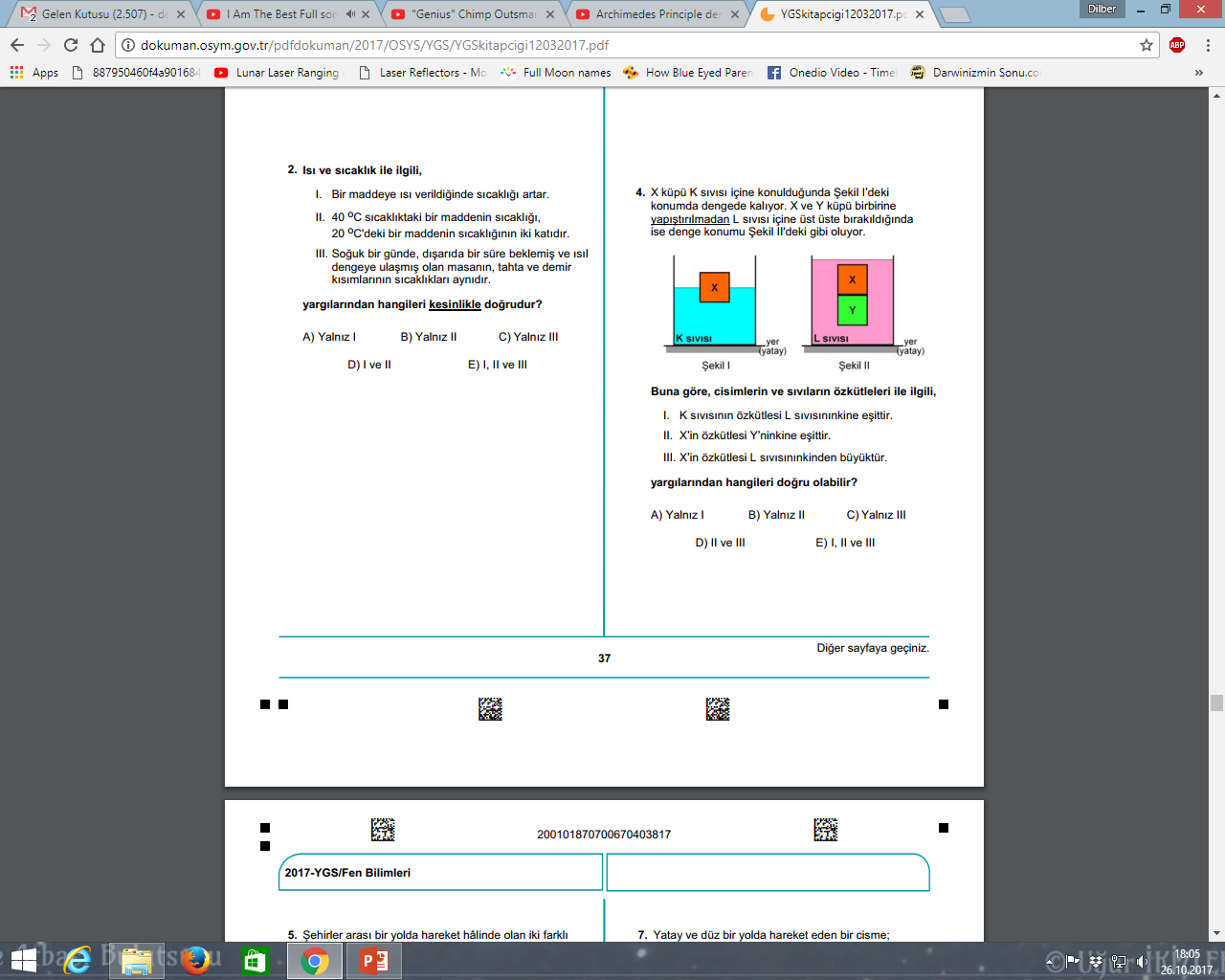 2013-lys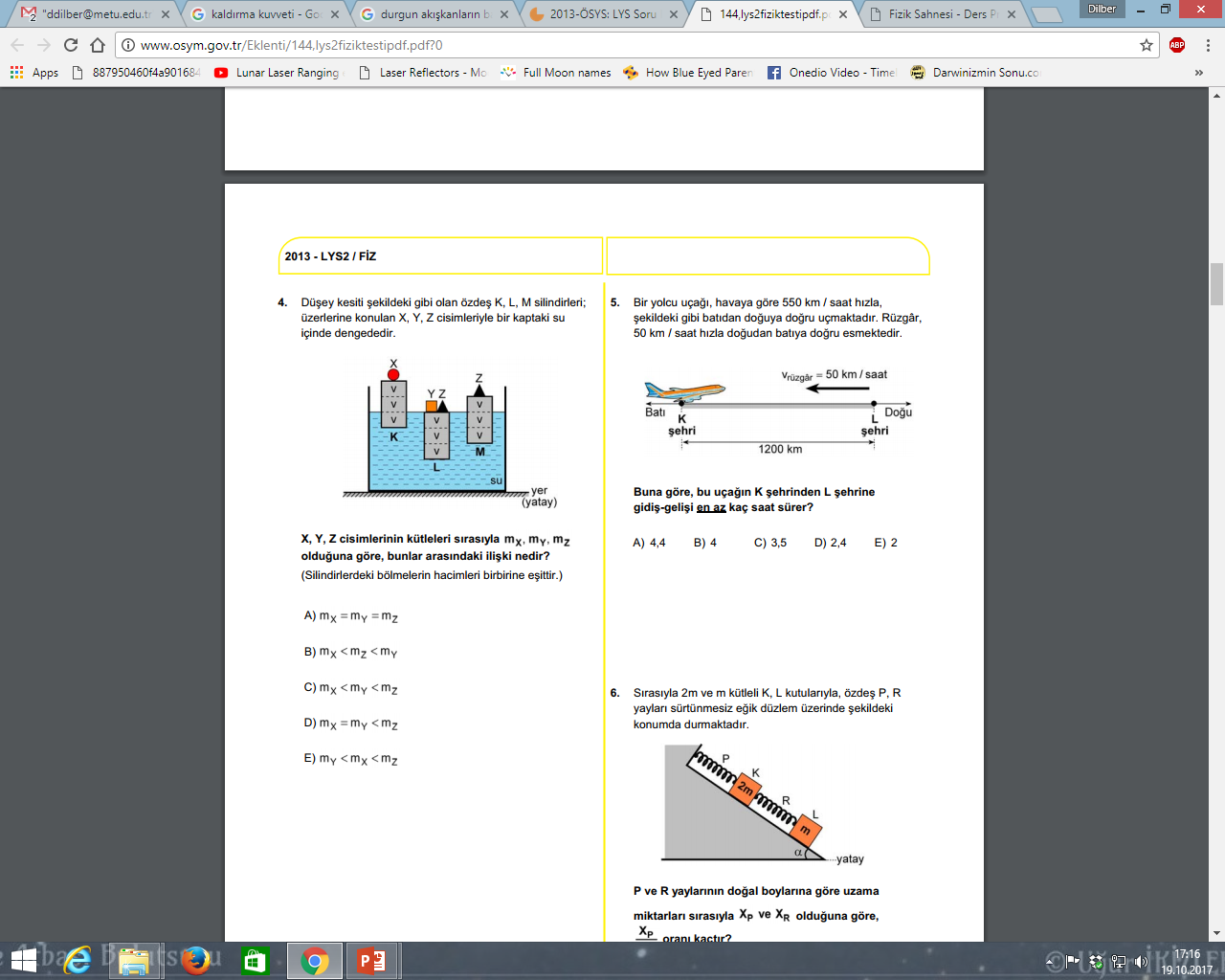 2012-ygs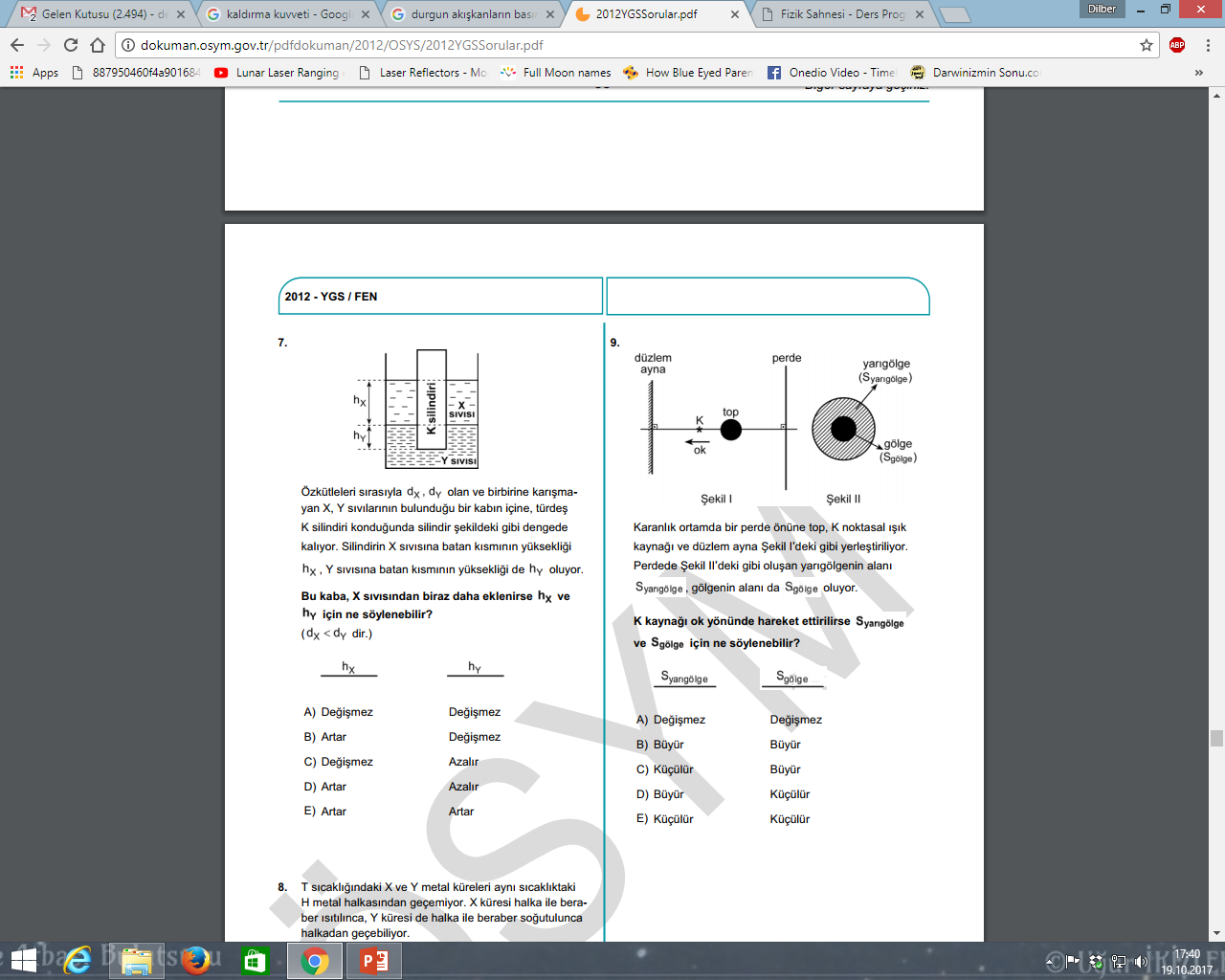 2011-ygs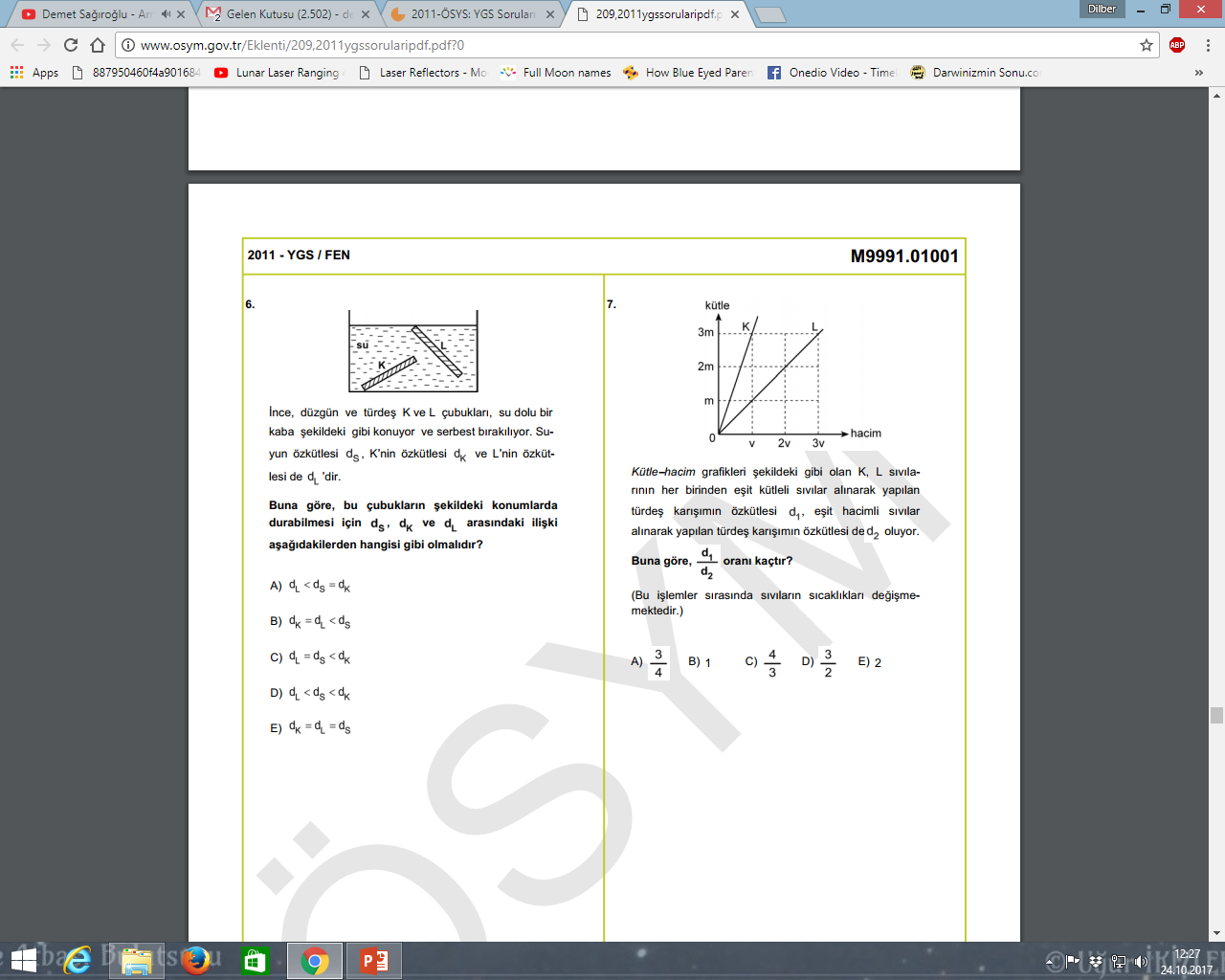 2009-fen1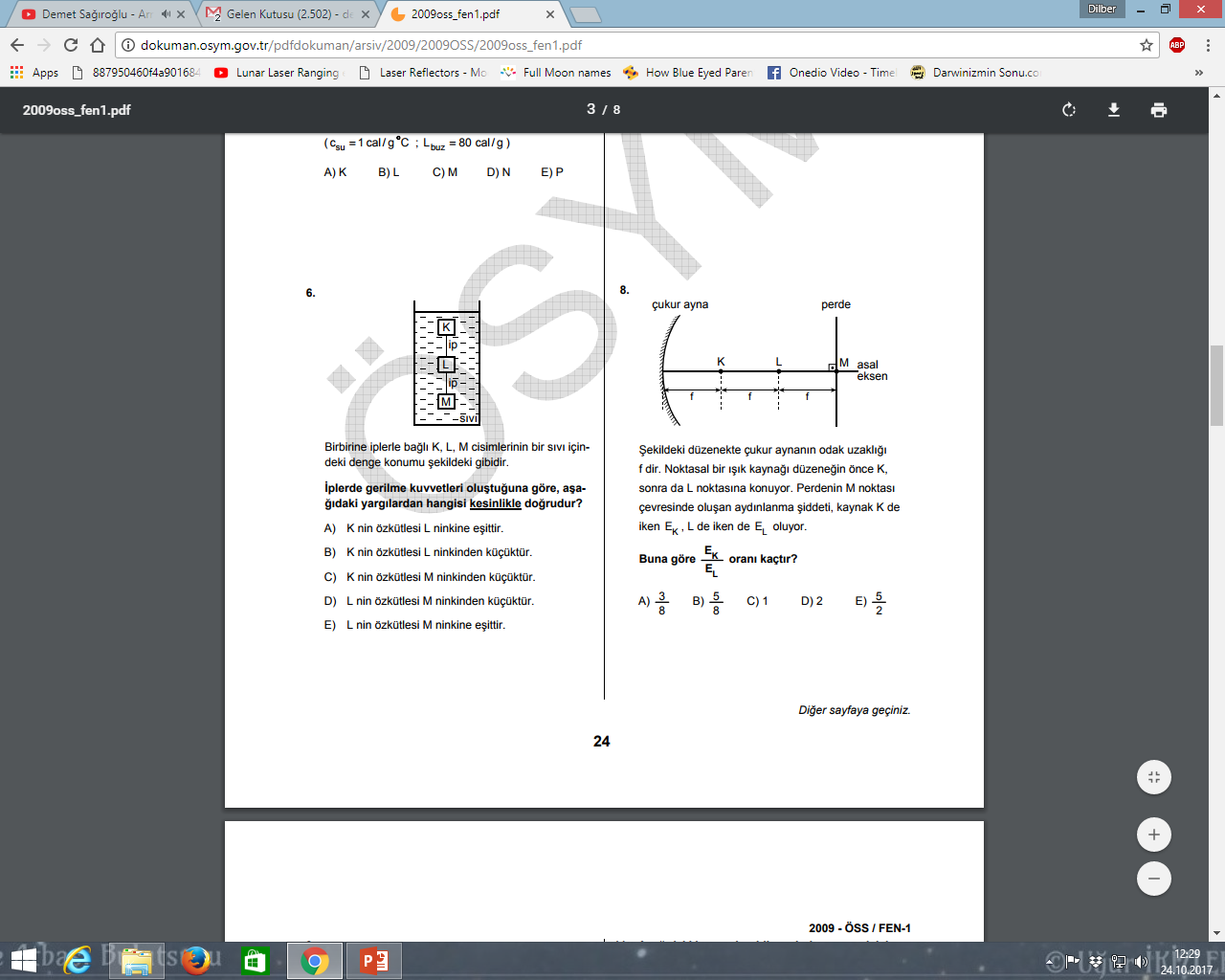 2006-fen1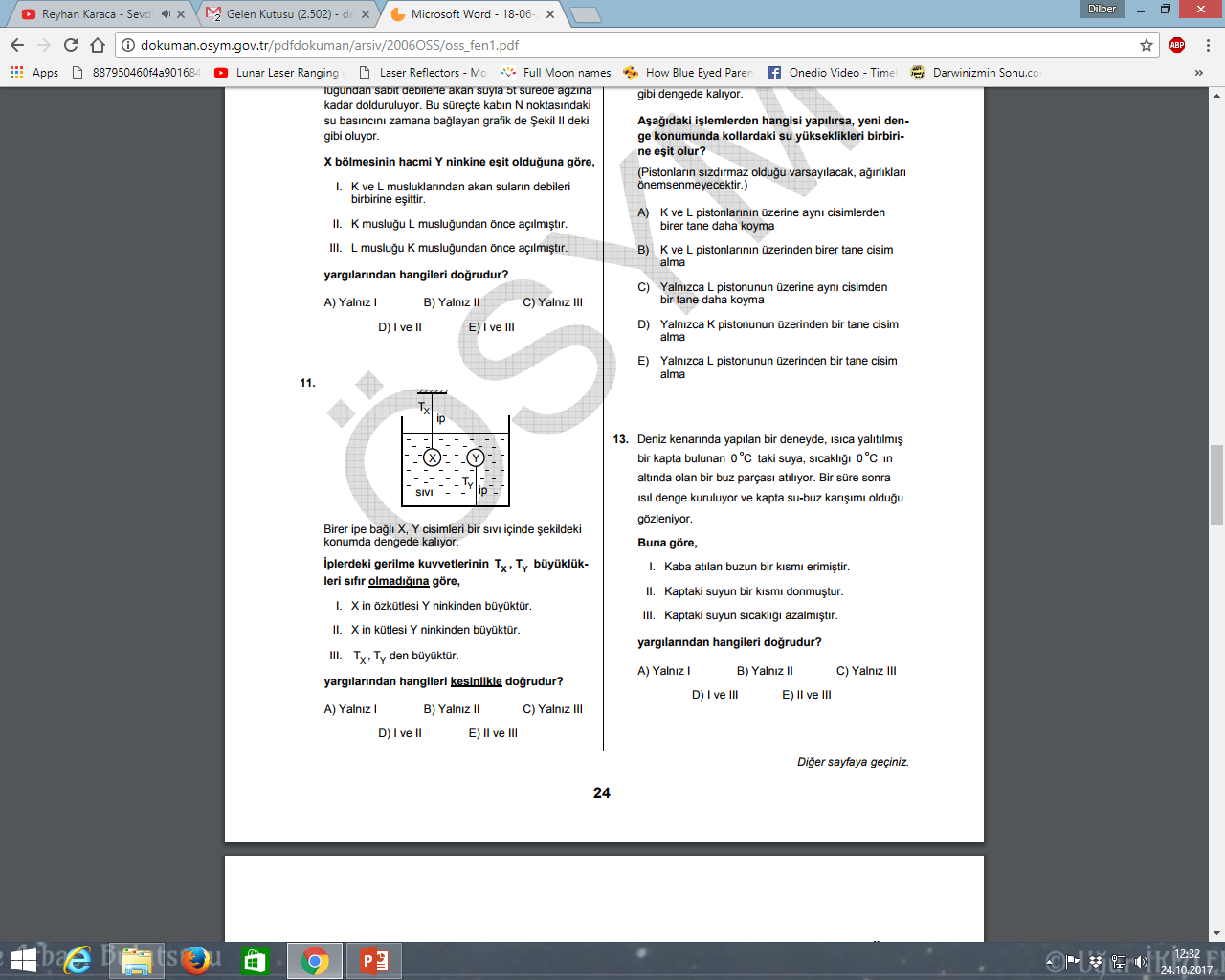 2005-öss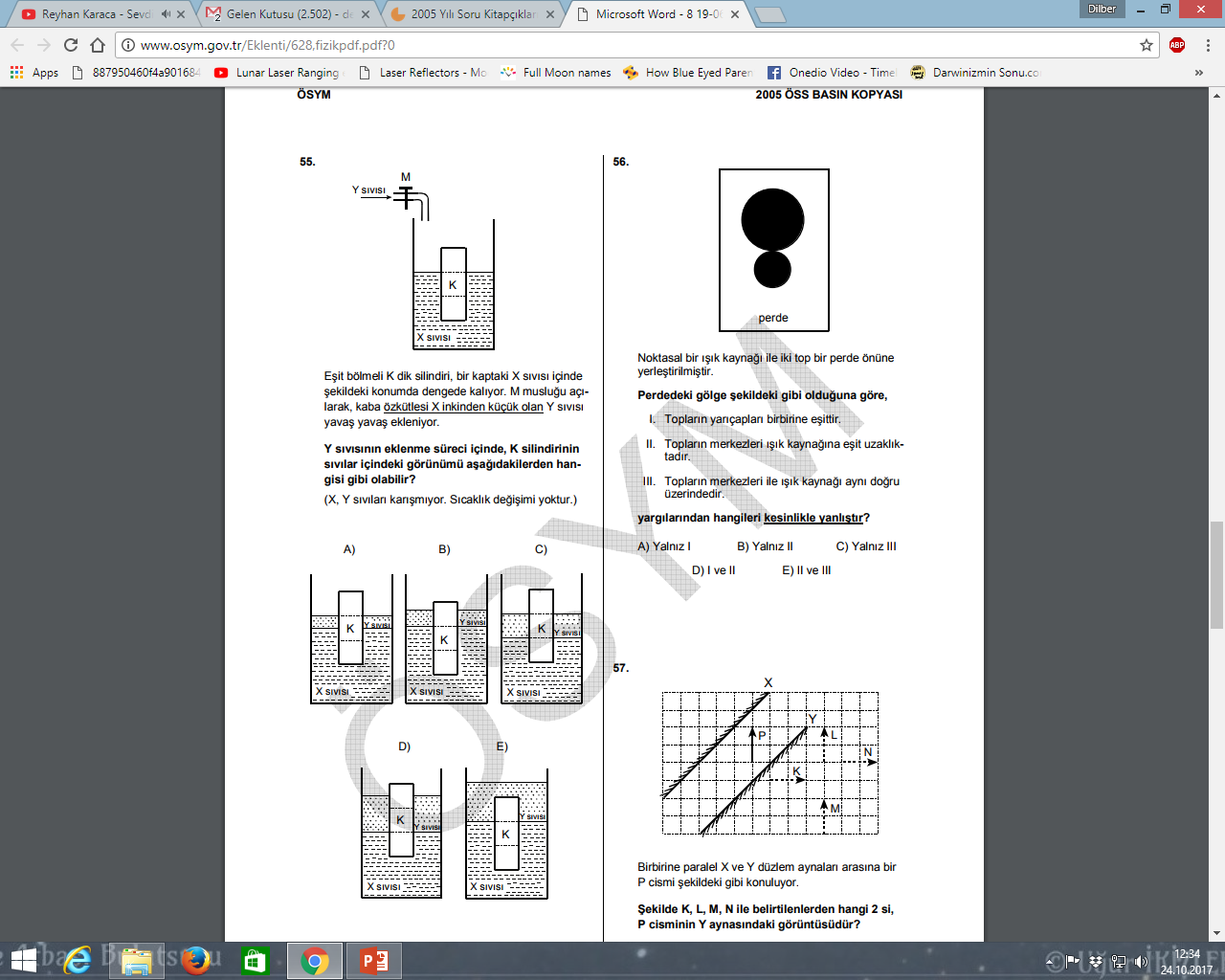 2001-öss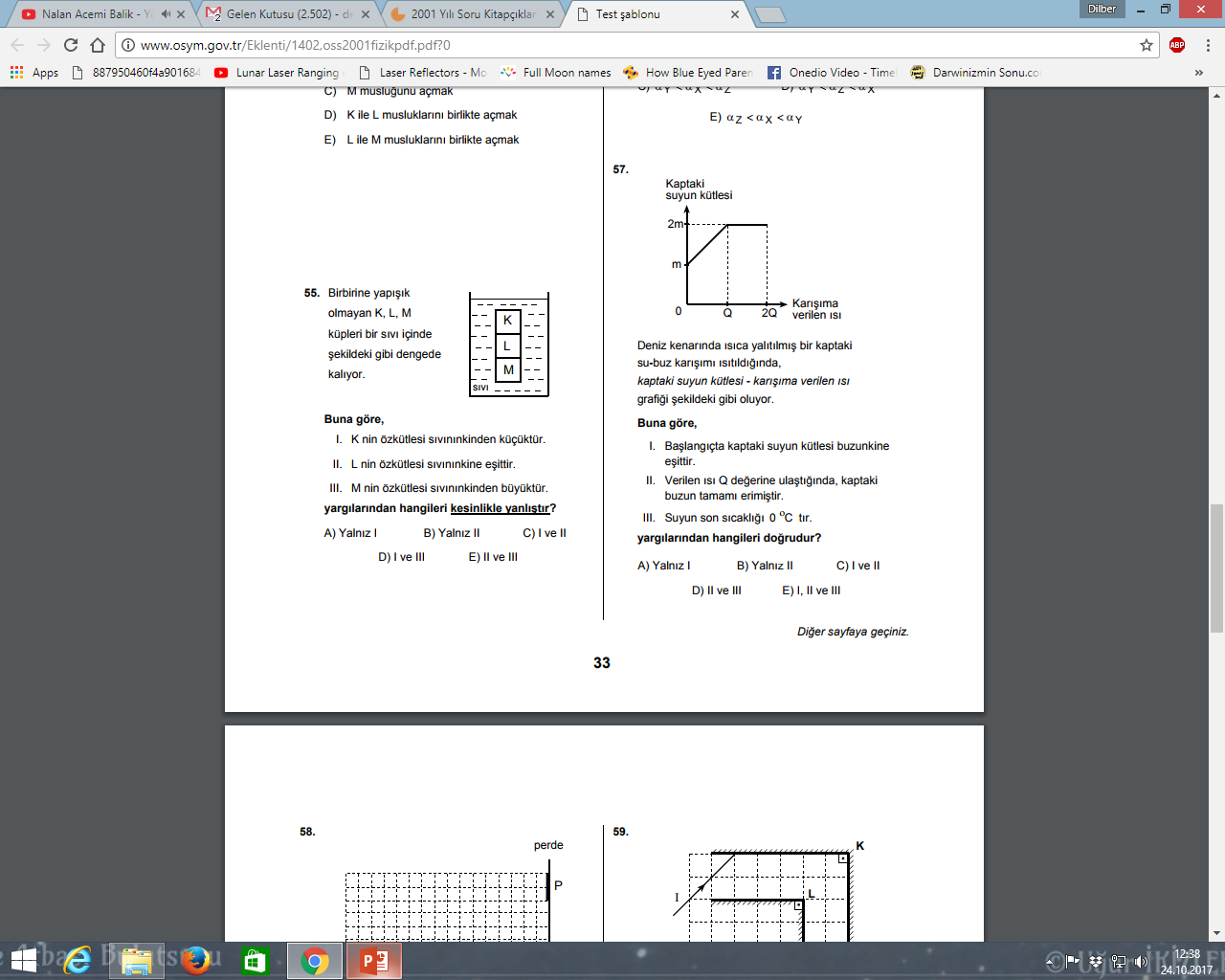 2000-öss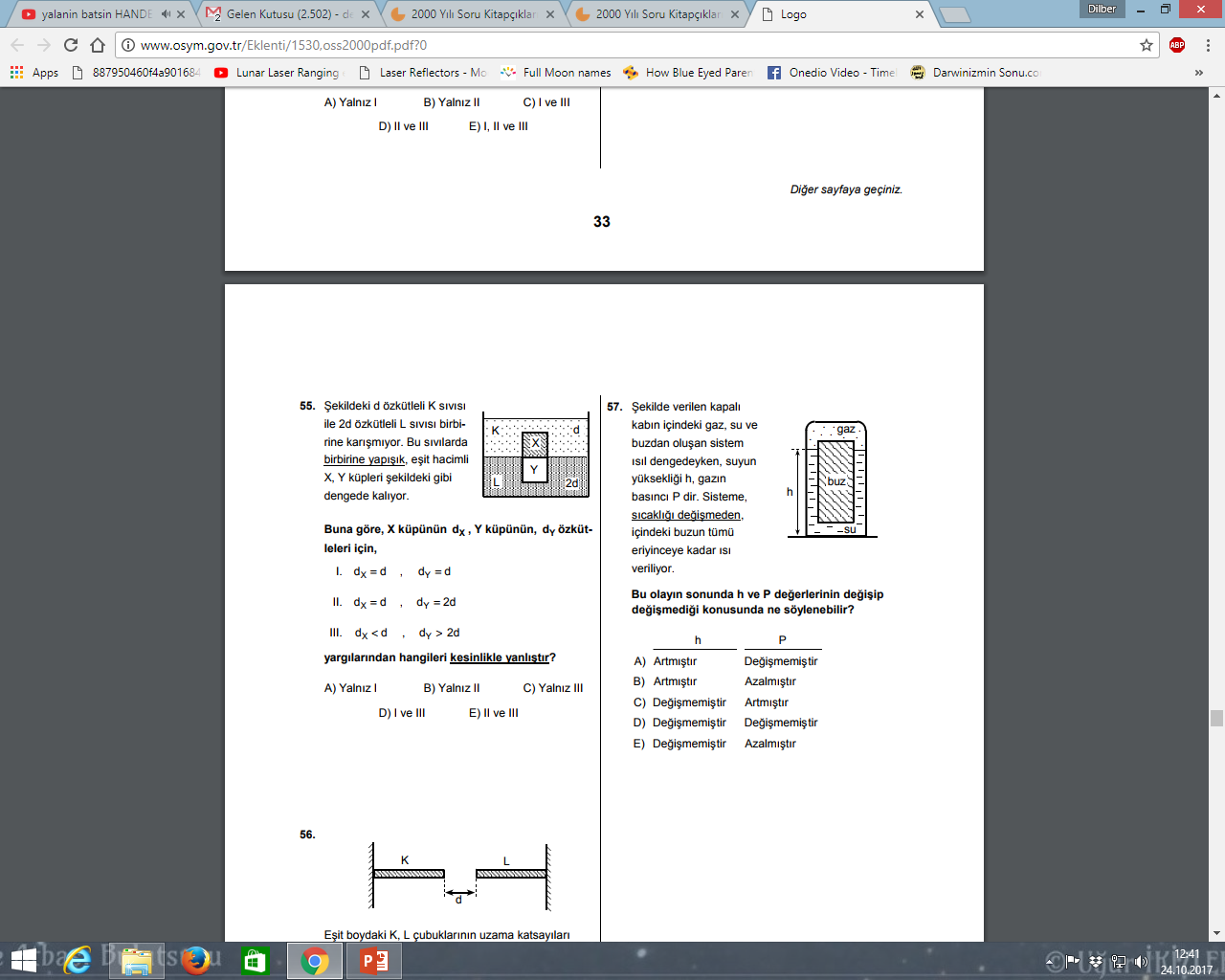 1999-öss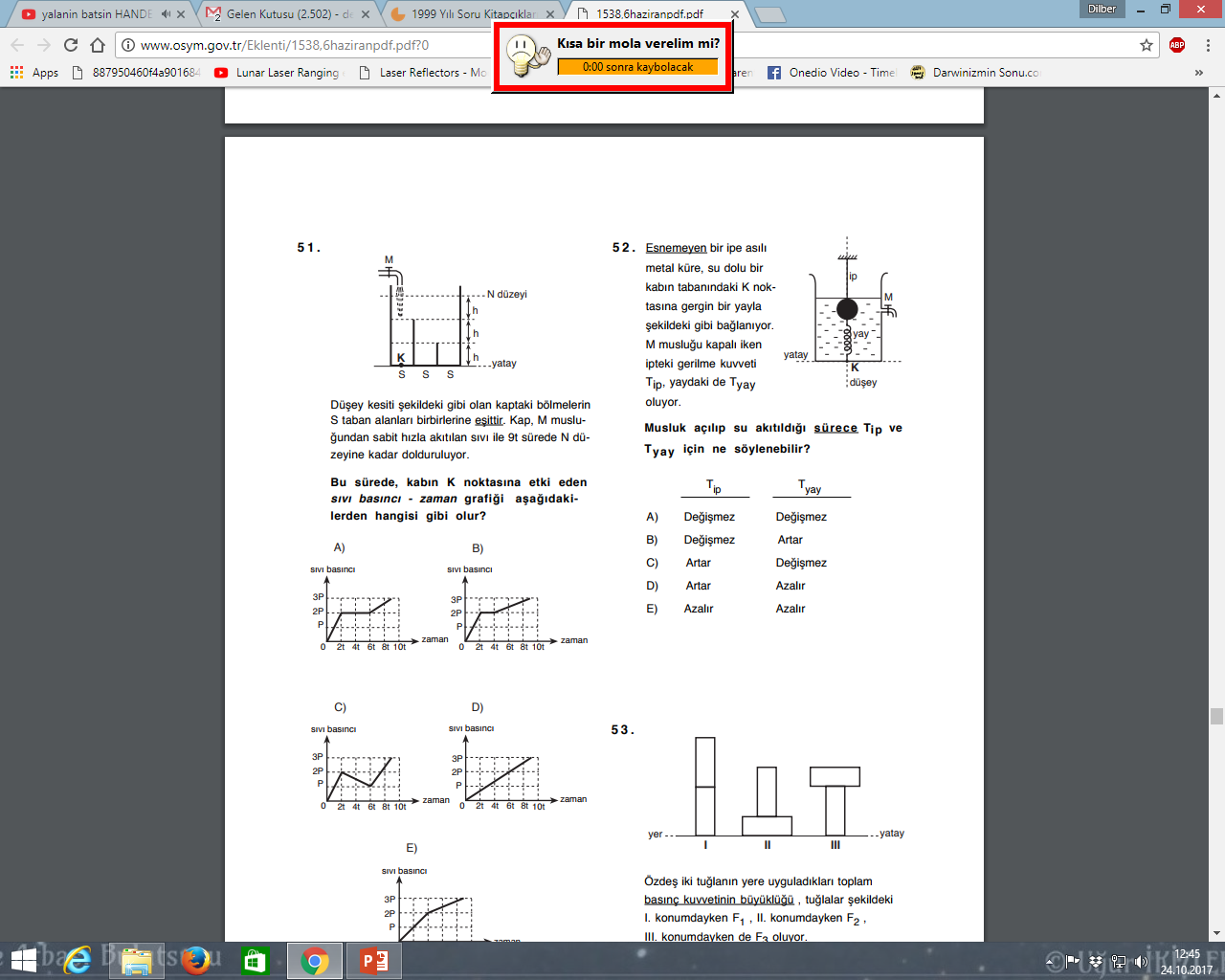 1999-öss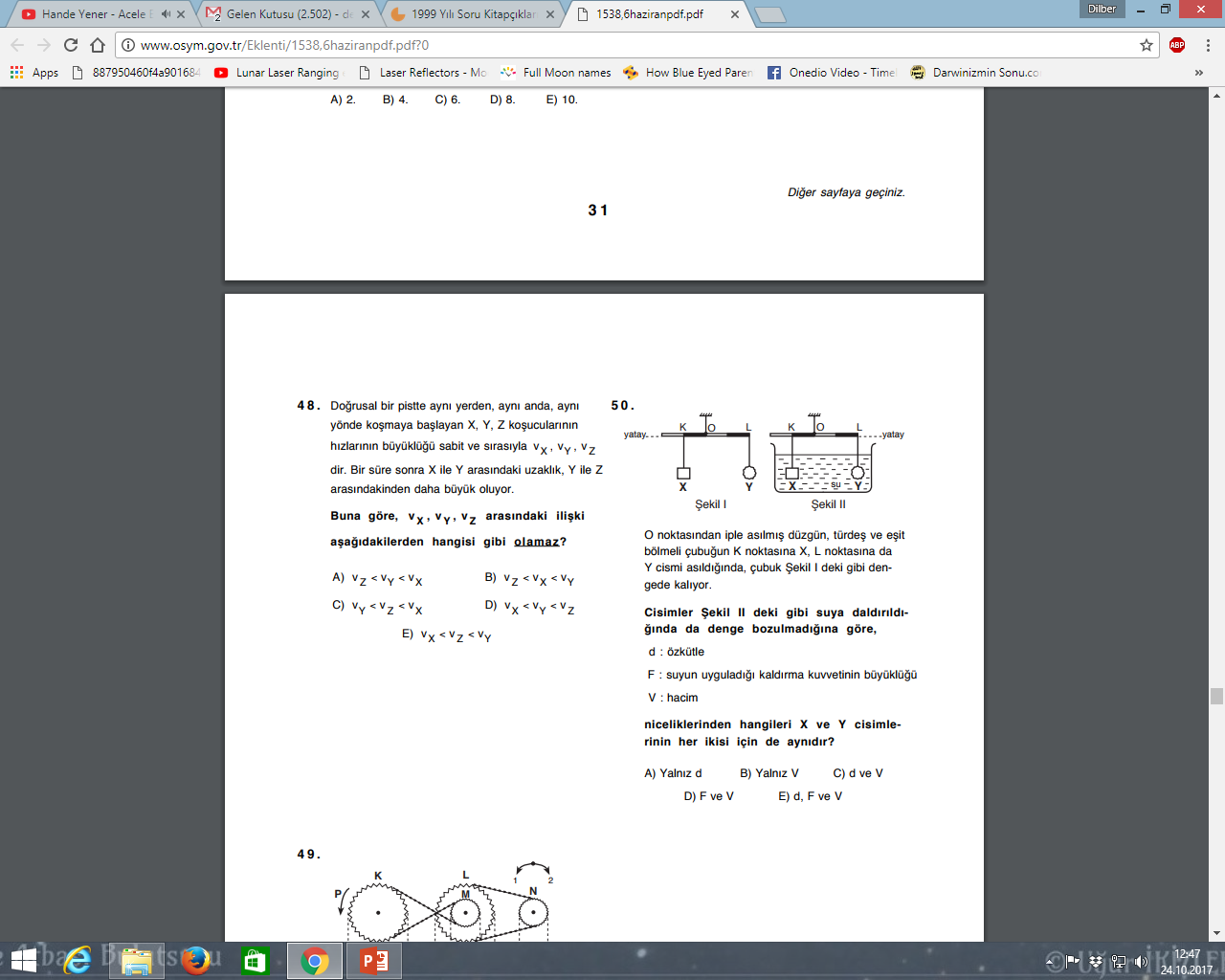 1999-öss-iptal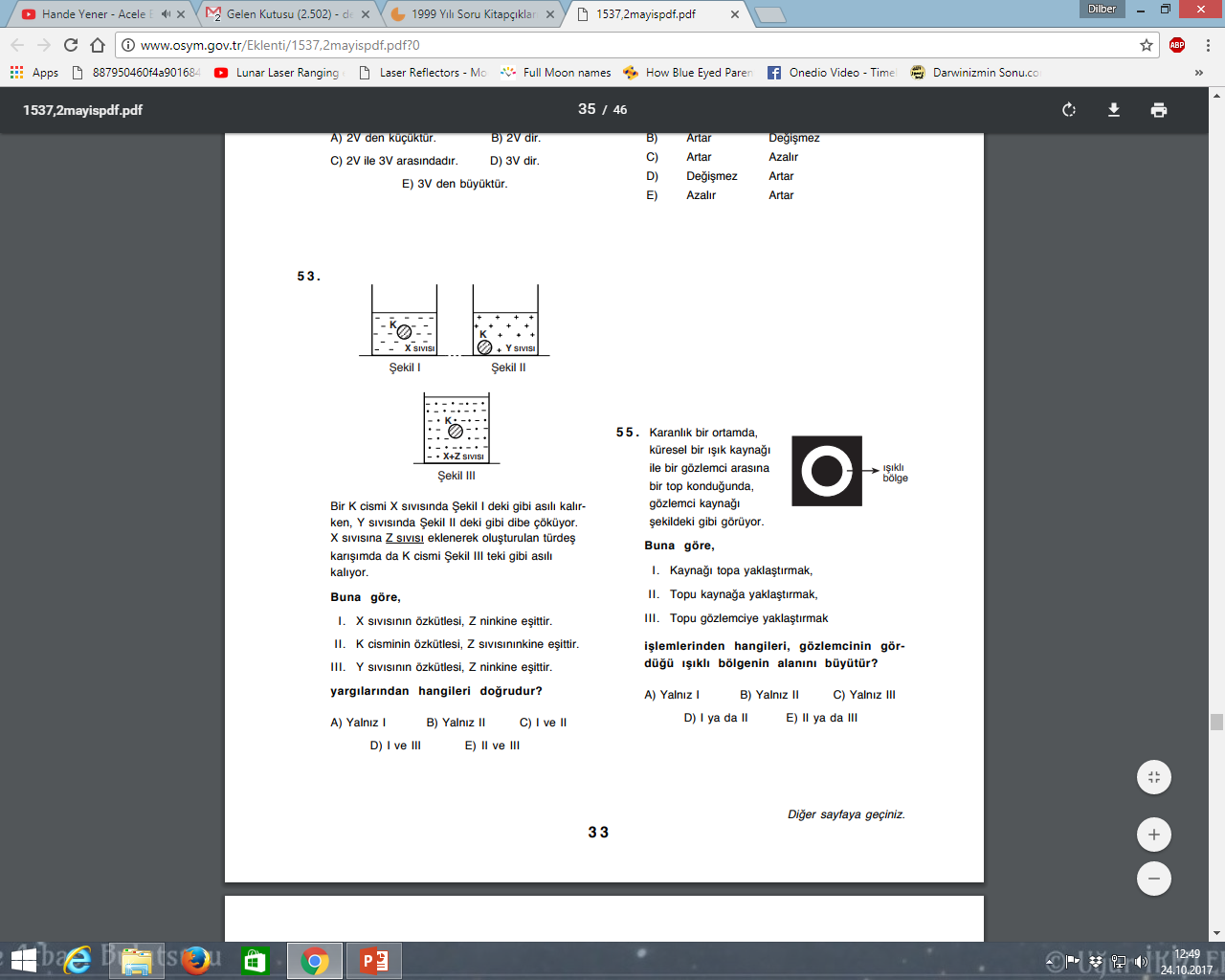 1998-öss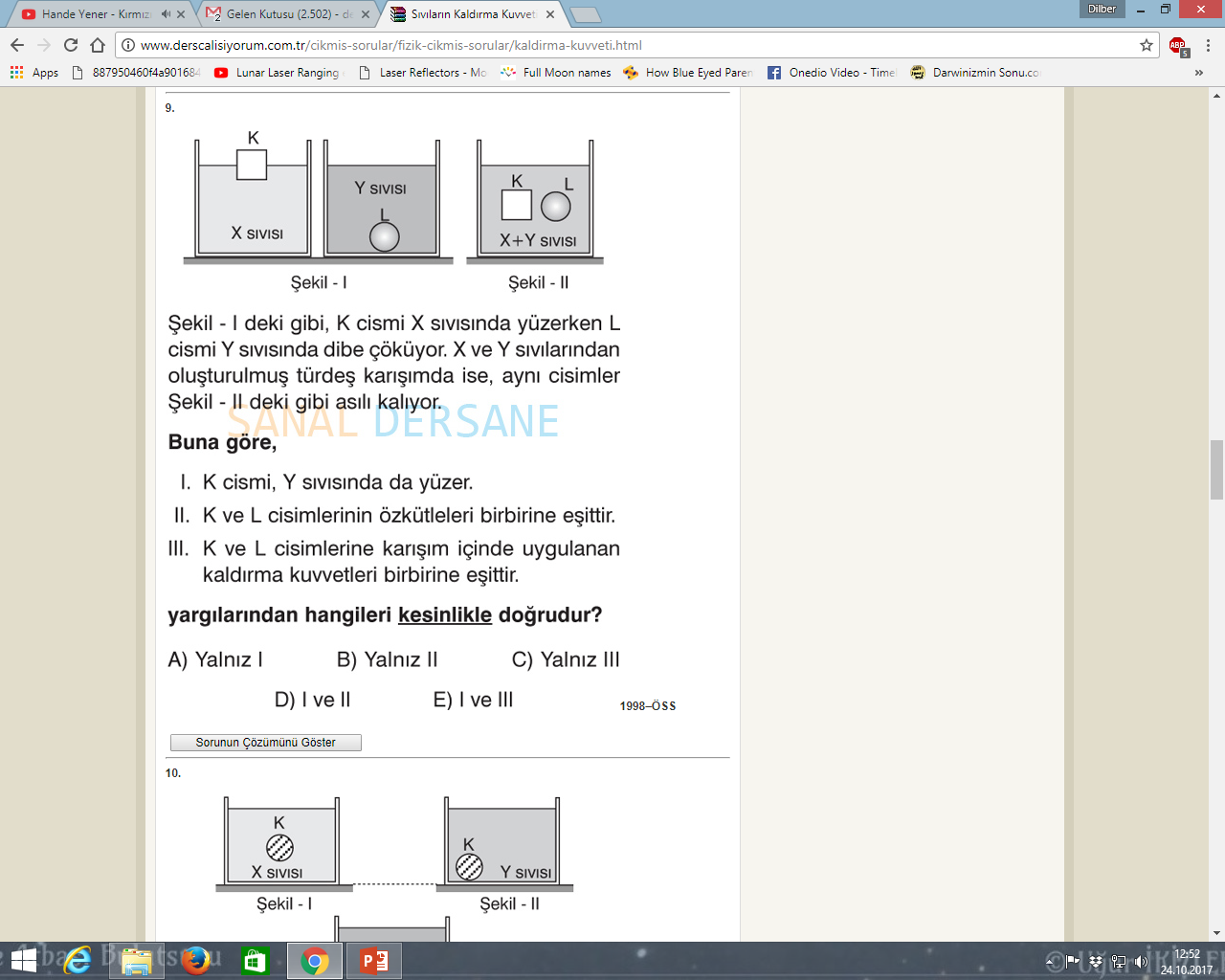 1995-öss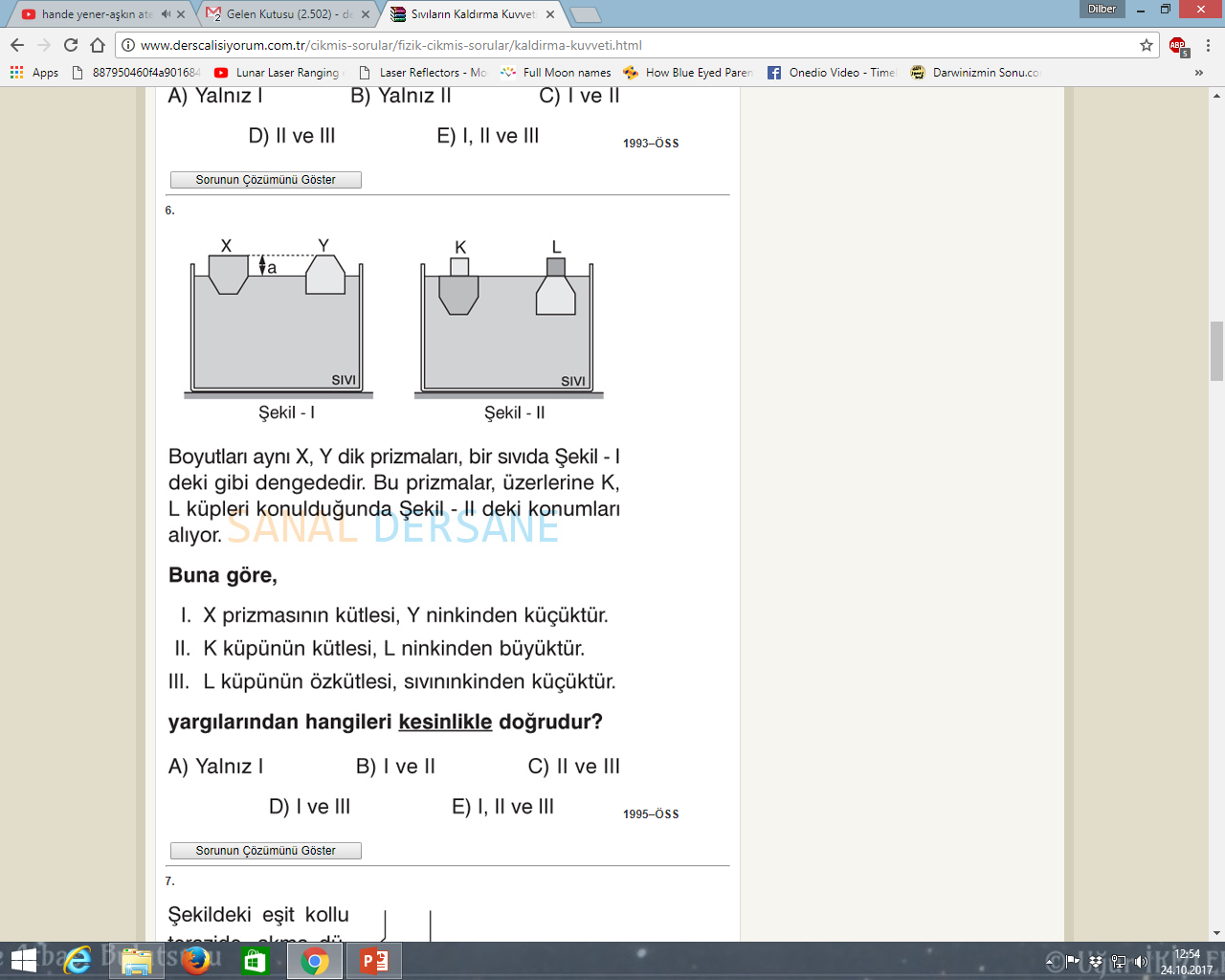 1992-öss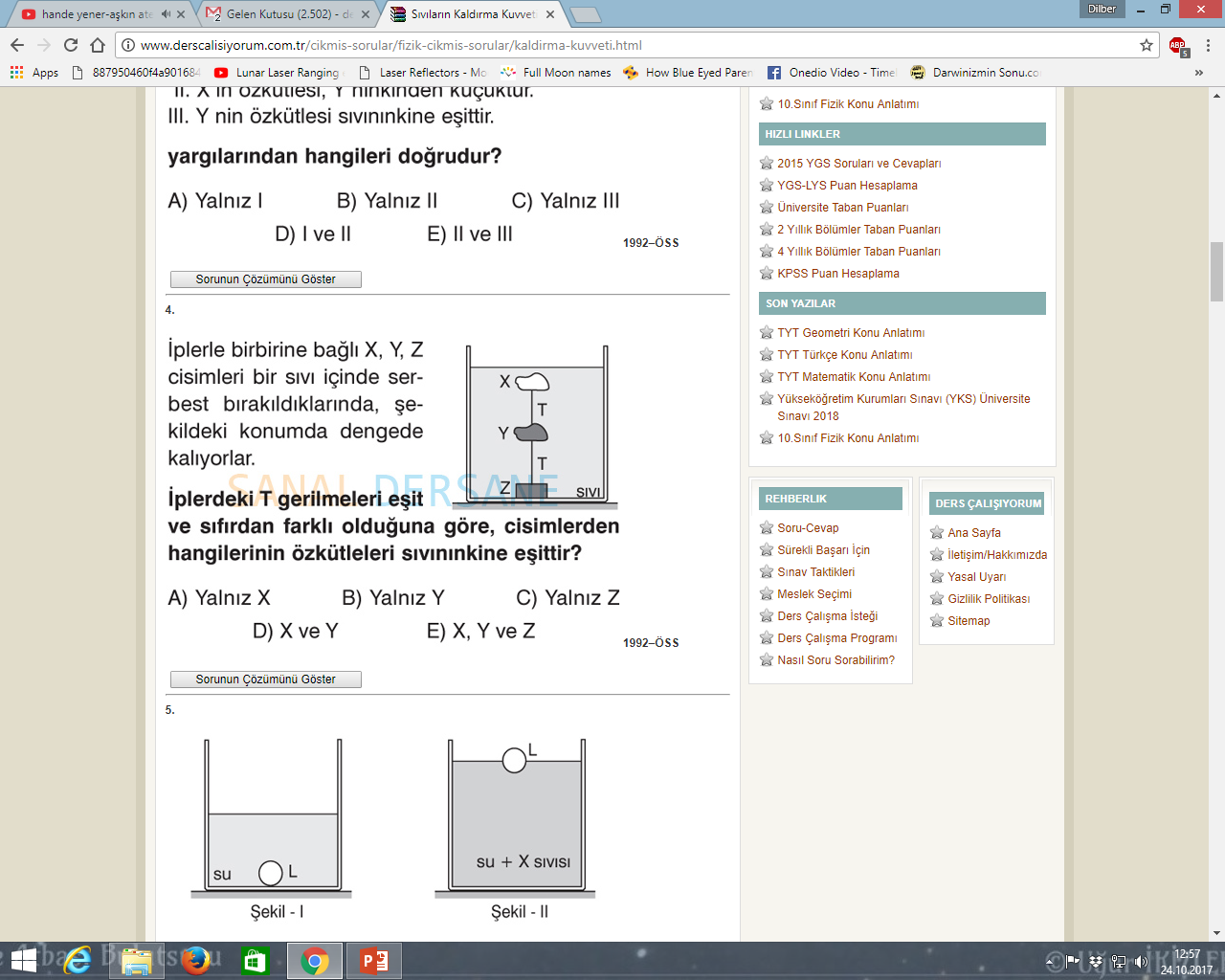 1990-öss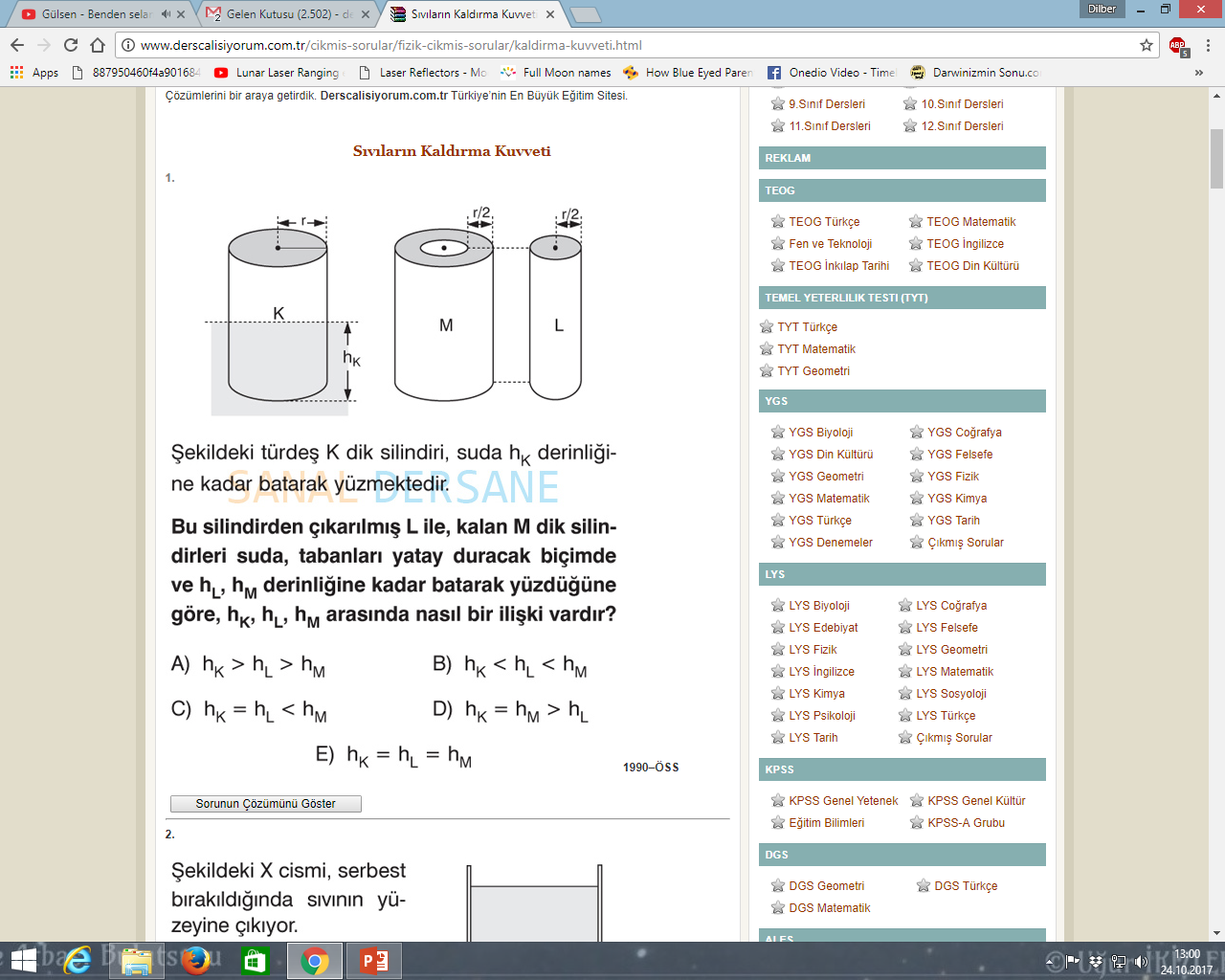 1988-öss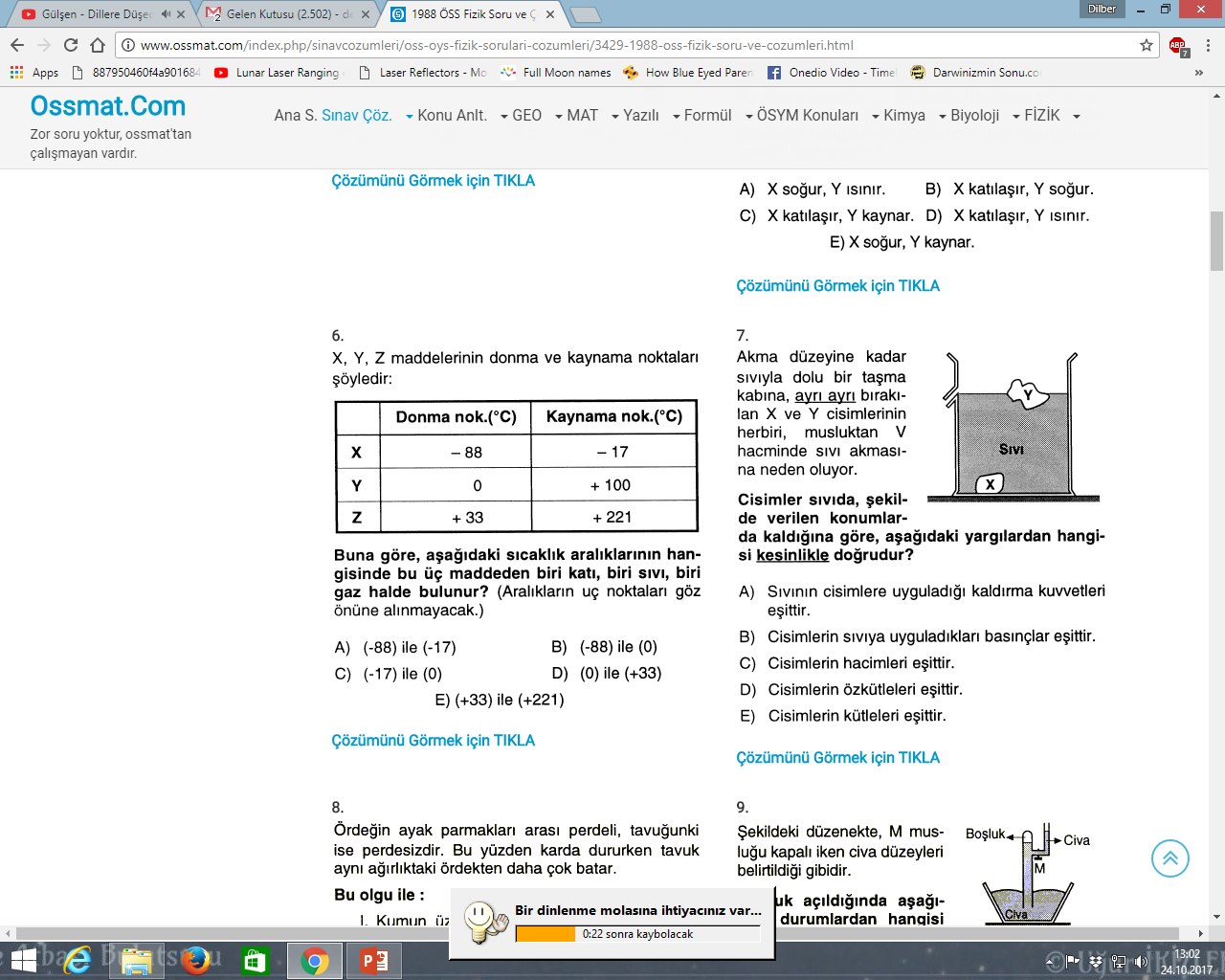 Gelecek Ders10.3.1.1. Titreşim, dalga hareketi, dalga boyu, periyot, frekans, hız ve genlik kavramlarını açıklar. a) Deney, gözlem veya simülasyonlarla kavramların açıklanması 	sağlanır. b) Periyot ve frekans kavramlarının birbiriyle ilişkilendirilmesi ve 	matematiksel 	model oluşturulması sağlanır. Matematiksel 	hesaplamalara girilmez. c) Dalganın ilerleme hızı, dalga boyu ve frekans kavramları arasındaki 	matematiksel model verilir. Matematiksel hesaplamalara girilmez. ç) Dalganın ilerleme hızının ortama, frekansın kaynağa bağlı olduğu 	vurgulanır.10.3.1.2. Dalgaları taşıdığı enerjiye ve titreşim doğrultusuna göre sınıflandırır. Öğrencilerin dalga çeşitlerine örnekler vermeleri sağlanır.